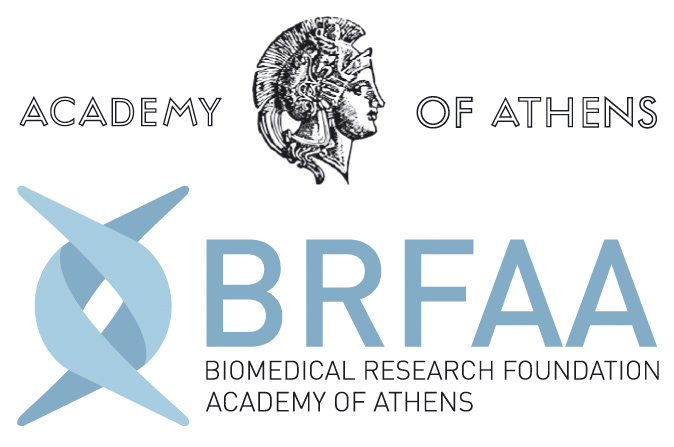 VET APPROVALDate: DD/MM/YYYYThis is to approve the transportation of (number, strain, sex, age)…………………. from the (animal facility of origin) ………… to BRFAA’s Animal Facility, which is located at Soranou Ephessiou 4, Athens 11527, Greece.The animals will be transported via…………………………. The initial animal facility does/does not implement a health surveillance program.The said animals, were bred in the said animal facility, are clinically healthy, and have not been exposed or inoculated with any infectious disease agents that affect livestock or poultry. The said animals have not originated from a facility where work with viruses affecting livestock or poultry is conducted and in my opinion are fit to travel.The designated veterinary of the facilitySignature / StampName